Publicado en Madrid el 30/08/2017 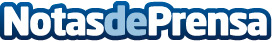 Juguetrónica será uno con La Fuerza en la medianoche del Force Friday II con un espectacular evento VIPEn su apertura durante la noche del 31 de agosto al 1 de septiembre, Juguetrónica, la compañía especializada en diversión tecnológica, ha planeado una agenda imprescindible para los fans de Star Wars para celebrar la llegada de los productos de Star Wars: los últimos Jedi. Simuladores de vuelo con drones, combates láser y lo último en robótica de entretenimiento esperan a los devotos de la Guerra de la Galaxias, con R2D2 como maestro de ceremoniasDatos de contacto:Ana Calleja617676995Nota de prensa publicada en: https://www.notasdeprensa.es/juguetronica-sera-uno-con-la-fuerza-en-la Categorias: Inteligencia Artificial y Robótica Cine Juegos Madrid Entretenimiento Eventos Ocio para niños Dispositivos móviles http://www.notasdeprensa.es